Муниципальное бюджетное учреждение дополнительного образования«Детская художественная школа им. И.С.Куликова»ДОПОЛНИТЕЛЬНАЯ   ОБРАЗОВАТЕЛЬНАЯ  ПРОГРАММА«МИР  ТВОРЧЕСТВА»Возраст детей: 7- 9  летНормативный срок обучения: 1 годМуром2022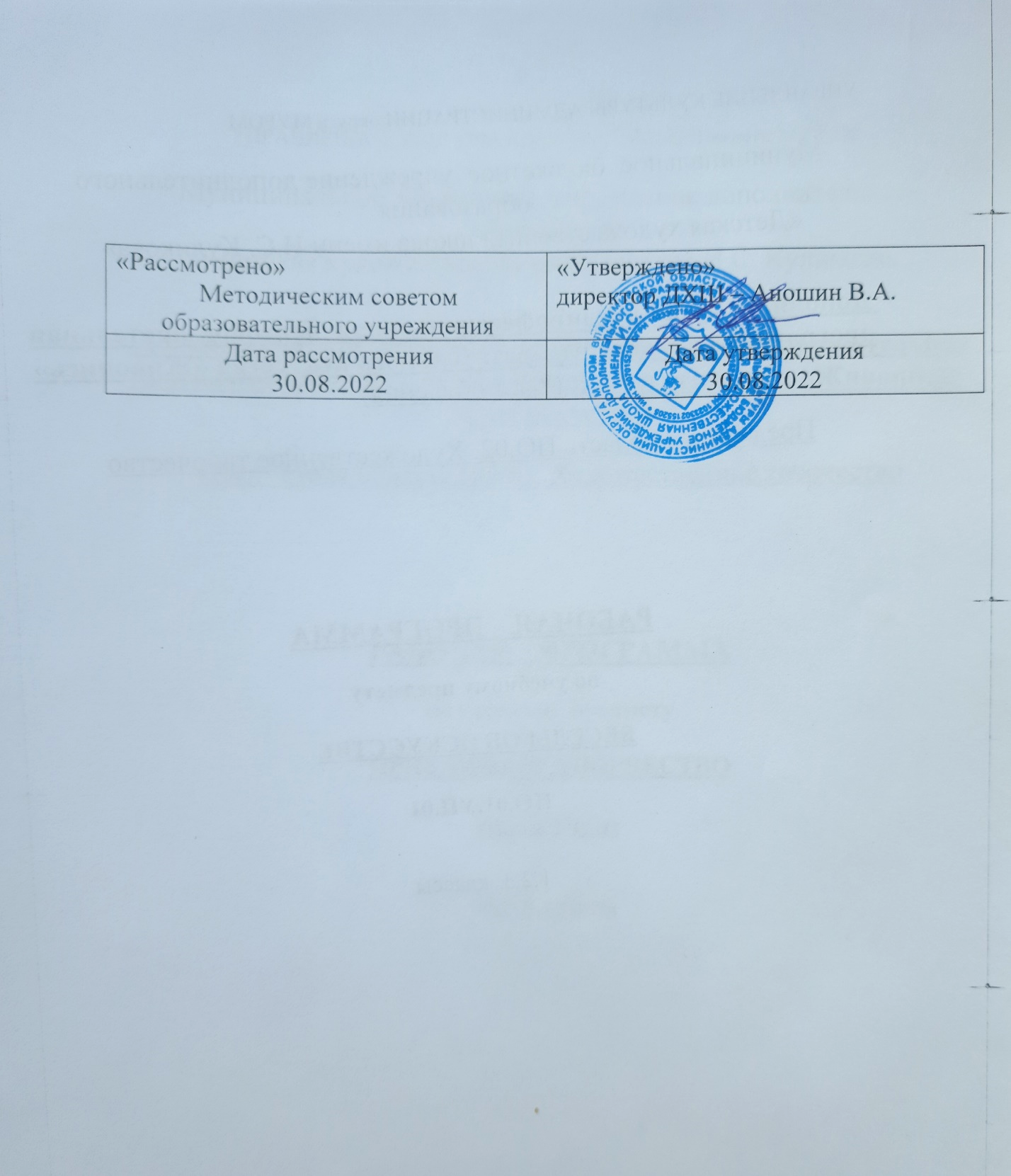 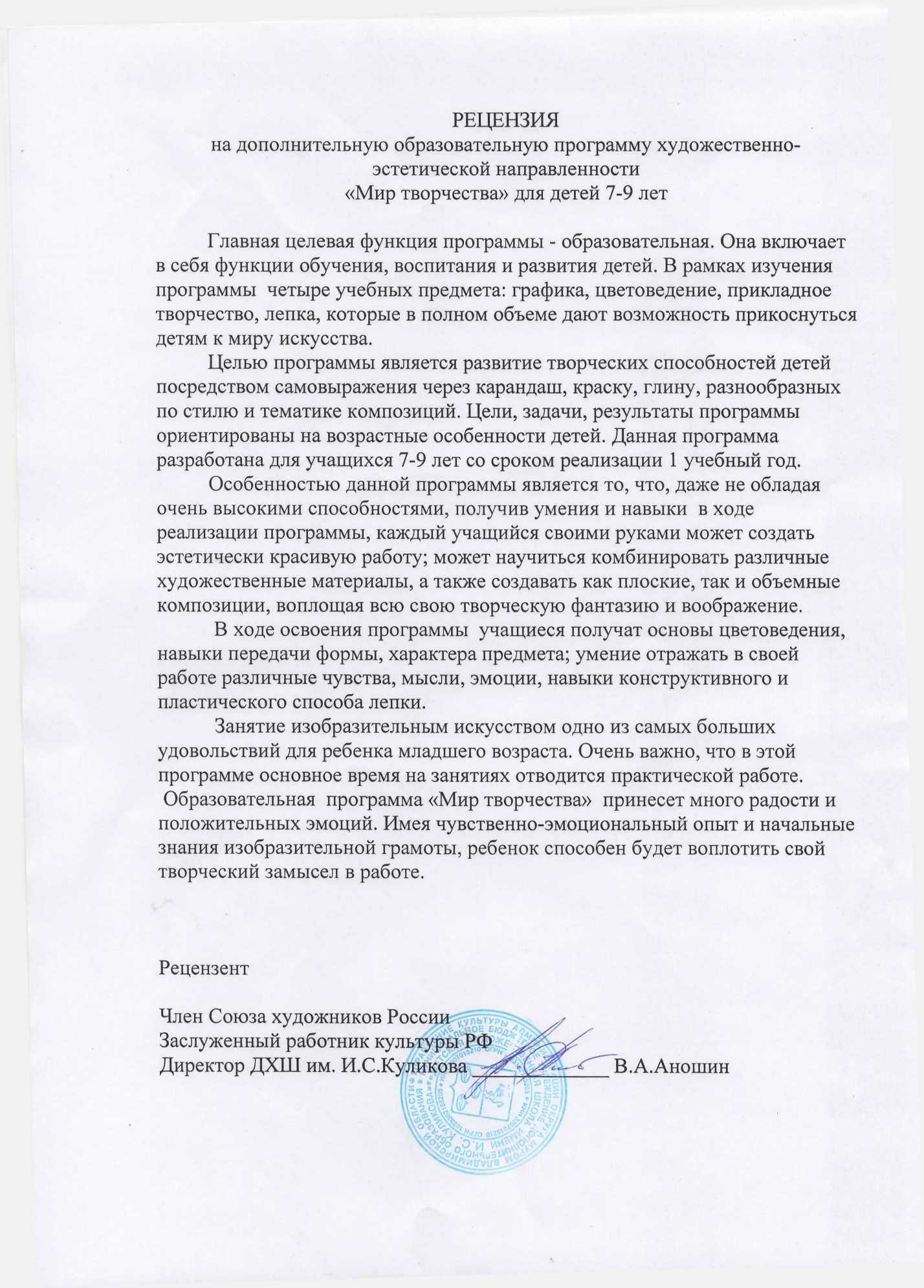 Дополнительная образовательная программа «МИР ТВОРЧЕСТВА»Срок реализации – 1 год(для детей 7-9 лет) Содержание программы определяется социальным заказом детей, родителей, других социальных институтов. Многообразие содержательных аспектов деятельности: теоретической, искусствоведческой, прикладной, творческой – позволяет максимально раскрыть творческие возможности детей данной возрастной группы. Главная целевая функция программы – образовательная. Она включает в себя функции обучения, воспитания и развития детей. Обучение предполагает формирование у детей знаний, умений и навыков изобразительного творчества, углубляет знания об окружающем мире, воспитывает чувство любви к Родине, к искусству. Социальной функцией является формирование мировоззрения школьников, выработки гражданской позиции, социальной активности учащихся.Весь цикл занятий изобразительным творчеством для детей в возрасте от 7 до 9 лет имеет целью выявить наиболее одаренных детей, позволить детям, желающим заниматься изобразительной деятельностью, овладеть  нужными  умениями и навыками, развить художественный вкус, творческое воображение. В процессе занятий, дети учатся наблюдать, сравнивать между собой и оценивать предметы, явления окружающей жизни, у них развиваются навыки восприятие формы, цвета, пространственные представления. Создание наиболее благоприятных условий организации учебного процесса, с учетом возрастных особенностей данных групп учащихся, обеспечение решения задач индивидуального подхода к обучению, позволит более точно определить перспективы развития каждого ученика и даст возможность большему количеству детей включится в процесс художественного образования.  Данная программа рассчитана на 136 часов в год.  В ней предусмотрены изучение следующих предметов : графика, цветоведение, прикладное творчество, лепка. В представленной таблице дано распределение часовой нагрузки на каждый предмет: Продолжительность урока – 40 мин. Продолжительность урока определяется в соответствии с уставом школы. Наличие перечисленных видов работы, дополняющих друг друга, позволяет в процессе занятий решать задачи как обучения детей изобразительной грамоте, так и эстетического воспитания и развития их творческих способностей. Обучение проводится 2  дня в неделю,  4 урока в неделю.         Методы обучения в группах начального звена ДХШ обусловлены возрастными особенностями: восприятие и мышление детей 7 - 9 лет отличается конкретным, эмоциональным характером. Для рисунков этого возраста, особенностью является фронтальное или профильное расположение предметов, акцентировка того, что вызывает интерес ребенка.          Последовательно вырабатывая у детей нужные умения и навыки изображения, учитель вместе с тем, постоянно стремиться к тому, чтобы сохранить в рисунках детей их образную выразительность, декоративность, красочность – качества, которые так привлекают внимание в детском рисунке.  Отбирая модели, постановки, узоры, темы для рисования и лепки, исходя из определенных учебных задач и целей эстетического воспитания, преподаватель должен всегда учитывать, насколько объекты рисования и темы бесед интересны, близки детям. Разъяснение понятий, правил, должно носить наглядный характер. Особенно важно, чтобы учащиеся самостоятельно решали декоративные и тематические задания по композиции и скульптуре. Для активизации их творческой мысли, необходимы предварительные работы (наблюдения, наброски, зарисовки, рабочие эскизы), а также устное описание учителем одного или двух примерных вариантов композиции. Большое воспитательное воздействие оказывает поощрение детей за самостоятельное решение темы, сюжета, за оригинальную композицию, быстрое и вместе с тем грамотное и выразительное выполнение рисунков. Программа   предусматривает последовательную систему обучения с постепенным усложнением задач.       Важно знакомить детей со знаменитыми произведениями искусства, включая музыкальные композиции. Перед началом каждого нового задания преподаватель должен проводить беседу с учащимися, сопровождая ее показом лучших  образцов русского, зарубежного искусства, а также детских работ из методического фонда школы. Необходимо ориентировать детей не только на сюжетное содержание того или иного произведения, а также на художественные достоинства, на решение автором поставленных в задании дидактических задач.    Предметы  «Графика» и «Цветоведение»  включают в себя задания по изображению с натуры и по памяти самых разнообразных  этюдов, предметов и натюрмортов. Натюрморт – один из главных компонентов обучения рисовальной и живописной грамоте. От того, как поставлена постановка в качестве задания, во многом зависит его художественное решение. Это необходимо знать и учитывать в педагогической практике Основное внимание учащихся направляется на определение и передачу характерной для изображаемого предмета формы, его положения, пропорций. Работы по живописи и рисунку выполняются в основном на листах формата А-4, в некоторых случаях, по усмотрению педагога, этот размер может быть изменен на А-3.  В процессе рисования с натуры ученики овладевают умением анализировать, сравнивать изображаемые предметы и явления, учатся наблюдать и передавать их наиболее типичные черты, передавать свое отношение к действительности.      Предмет «Прикладное творчество» основано на декоративной переработке (стилизации) форм и цвета объектов растительного и животного мира, составлении из них узоров, орнаментов. Содержание заданий по декоративному рисованию  предусматривает работу на выполнение узоров,  орнаментов, эскизов оформления предметов быта, эскизов праздничных открыток и т.п., ознакомление с различными, художественными техниками исполнения: гуашь, акварель, фломастеры, разноцветные гелевые ручки, цветные  карандаши. Размер рабочего листа можно выбирать на усмотрение учителя – А-4 или А-3, в зависимости от подготовленности учащихся.        Предмет «Лепка» представляет собой предмет, который учит пространственному мышлению, способствует развитию у учащихся трехмерного восприятия объемной формы и умению хорошо чувствовать и передавать изобразительными средствами объем и пространство. Постановки выполняются как в круглой скульптуре, так и в рельефе. Параллельно делаются наброски с натуры. С первых уроков преподавателю необходимо обратить внимание детей на соблюдение заданного размера работы и пропорций натуры. Педагогу необходимо своевременно объяснить учащимся, что скульптуре свойственны соотношение объемов, равновесие масс, движение в пространстве, выразительность силуэта, игра света и тени, цельность композиции.ГРАФИКА       В программе по данному предмету даются начальные сведения о рисунке. Очень важно  с первых уроков научить детей эмоционально воспринимать натуру и посильно изображать ее на плоскости листа. Программа строится по следующему логическому принципу: от выразительно – характерного образа, передаваемого средствами, свойственными детскому рисунку, путем постепенного обогащения его наблюдениями натуры, к овладению изобразительными средствами графики. Содержанием заданий является изображение простейших натюрмортов, составленных из предметов простой формы, наброски чучел птиц и животных, зарисовки растений. Во всех работах необходимо решать задачу композиционной цельности листа, постепенно научить детей умению самостоятельно выбирать формат в зависимости от характера постановки. Основное место в обучении занимает тональный рисунок натюрморта, составленный из предметов быта. Ставить постановки следует таким образом, чтобы дети постепенно осваивали изображение предметов различных по форме, окраске, материалу, фактуре. Освещение предпочтительнее искусственное, верхнее или боковое, наиболее четко выявляющее форму предметов. Натурные постановки располагают несколько ниже уровня зрения учащихся. Модели небольшого размера раздаются на парты.  Дети знакомятся с выразительными возможностями графических материалов, приобретают навыки передачи формы, характера предметов, изучают распределение светотени на предметах. В течение года дети должны освоить последовательность ведения длительной работы.       Задания по графике учитывают возрастные особенности детей 7, 8 и 9 лет, психологию творчества каждого возраста, уровень развития умений и навыков изобразительного искусства.Учебно- тематический план ГРАФИКАпервая четверть – 9 часовЗадание 1. Беседа о рисунке. Упражнения на штриховку: проведение прямых вертикальных и горизонтальных линий, понятие о растяжении тона-------------1час                                                                               Задание 2. Изображение бабочек на светлом фоне.-----------------------------------2часаЗадание 3. Рисунок темного, выразительного предмета на светлом фоне-------2часа                          Задание 4. Кратковременные зарисовки фруктов или овощей----------------------2часаЗадание 5. Рисунок букета в вазе---------------------------------------------    2часавторая четверть – 7 часовЗадание 6. Зарисовки веток сосны и ели---------------------------------------------------------2часаЗадание 7. Краткосрочные зарисовки бытовых предметов простой формы---------------2часаЗадание 8. Зарисовка комнатного растения с широкими листьями---------------------------1час                                          Задание 9. Составление и зарисовка своего  натюрморта из 3-х предметов (посещение учащимися натюрмортного фонда)----------------------------------------------------------------2часатретья четверть – 10 часовЗадание 10. Рисунок тематического натюрморта из 2 – 3-х  предметов домашнего обихода, контрастных по форме и тону, на светлом фоне.-----------------------------------------------3часаЗадание 11. Зарисовка чучела животного мягкими материалами---------------------------2часаЗадание 12. Зарисовка тушью – сухие цветы в вазе -------------------------------------------3часа                                           Задание 13. Рисунок простого тематического натюрморта ----------------------------------2часачетвертая четверть – 8 часовЗадание 14. Рисунок тематического натюрморта из 1-2 предметов на светлом фоне—2часа                                     Задание 15. Зарисовка по памяти натюрморта из 2-х предметов----------------------------2часа Задание 16. Зарисовка 2– 3-х разнохарактерных по форме и материалу предметов----2часаЗадание 17. Экзаменационная постановка: натюрморт из 2-х несложных предметов домашней утвари на фоне однотонной драпировки--------------------------------------------3часаИтого: 34 часаСодержание предметаЗадание 1.  Беседа о рисунке. Упражнения. Вводная беседа о рисунке «Что такое рисунок», знакомство с различными приемами  работы графическим карандашом линия, штрих, пятно. Понятие о  растяжении тона, мягкого перехода из темного тона в более светлый.Упражнения  со штриховкой – тонкая и толстая линии, горизонтальное, вертикальное и наклонное направление штриха.	Материал: бумага размером  А – 4 , карандаши различной мягкости.Задание 2.    Изображение бабочек на светлом фоне. При выполнении этого задания дети учатся изображать графическими средствами различные виды  бабочек при помощи иллюстративного материала; видеть красоту живой природы; учатся правильным приемам работы простыми карандашами, внимательно анализировать и сравнивать форму различных видов бабочек. Дети учатся последовательно выполнять рисунок.Материал: бумага размером  А – 4 , карандаши различной мягкости.Задание 3.   Рисунок темного выразительного предмета на светлом фоне. Выполняя данное задание дети учатся рисовать с натуры предмет относительно простой и выразительной формы, поставленном на светлом фоне, знакомятся с материалом. Изучают – что такое свет и тень, темное и светлое, композиция листа. Материал: бумага размером  А – 4 , карандаши различной мягкости.Освещение: верхнее боковое.Задание  4.    Кратковременные зарисовки фруктов или овощей. Выполняя это задание, дети учатся анализировать форму различных овощей или фруктов, видеть их характерные особенности строения, передать объемную форму предметов.Материал: бумага размером А – 4 , карандаши различной мягкости.Освещение: верхнее боковое контрастное. Задание  5.     Рисунок букета в  вазе.  В рисунке учащиеся должны передавать пропорции и очертания предметов, их строение и форму, доступными им выразительными средствами. Соблюдать в работе тоновую разницу. Уметь правильно компоновать рисунок с натуры, передавать характерные особенности цветов. Завершать работу обобщением.Материал: бумага размером А – 4 , простые карандаши различной мягкости.Освещение: верхнее боковое.Задание 6.   Зарисовка веток сосны и ели. При  выполнении данной темы дети учатся  рисовать с натуры ветки различных пород деревьев, сравнивают их особенности строения и выделяют характерные черты.  Используют правила композиционного расположения рисунка на листе.Материал:  бумага размером А – 4, простые карандаши М, 2М, 3М.Освещение: верхнее боковое.Задание 7.    	 Краткосрочные зарисовки бытовых предметов простой формы.	Упражнение на построение простых геометрических форм в разных положениях. Понятие о конструкции предметов. Линейный рисунок с сохранением невидимого контура предметов светотеневая штриховка предметов.Материал: бумага размером  А – 4, простые карандаши.Освещение: боковое контрастное.Задание 8.    Зарисовка комнатного растения с широкими листьями. Расположение рисунка комнатного растения на листе бумаги в связи с его размерами и необходимостью зрительного равновесия форм. Самостоятельное сравнивание своего рисунка с изображаемым предметом. Последовательное выполнение работы мягкими материалами: соус, сангина, уголь.Материал: бумага размером А – 4, мягкий материал (соус, сангина, уголь, карандаши).Освещение: верхнее боковое.Задание 9. Составление и зарисовка своего натюрморта из 3-х предметов (посещение учащимися натюрмортного фонда).Задание проводится в игровой форме. При выполнении данного задания перед учениками ставиться творческая  задача- составление своего натюрморта, при этом ставятся предметы из  натюрмортного фонда. Учащиеся выбирают предметы для своего натюрморта по принципу сопоставления: большой – маленький, светлый – темный и т.д.    Передавать пропорции и очертания предметов, их форму графическими средствами выражения. Материал: бумага размером А – 4, простые карандаши, черная гелевая ручка (на усмотрение преподавателя).Задание 10.     Рисунок натюрморта из 2 - 3-х предметов домашнего обихода, контрастных по форме и тону на светлом фоне. Дети учатся анализировать изображаемые предметы, выделяя при этом главное, закономерное – пропорциональность, красоту очертания, особенности конструкции формы, пространственное расположение предметов в натюрморте, распределение светотени.Материал: бумага размером  А – 4, простые карандаши.Освещение: верхнее боковое.Задание 11.     Зарисовка чучела животного  мягкими материалами.  При выполнении данной темы перед детьми ставится задача изображения с натуры птицы – передача характерного строения и основных пропорций. Графически передать штрихом фактуру оперения.Материал: бумага размером А – 4, мягкий материал (соус, сангина, пастель, карандаши).Освещение: естественное, рассеянное.Задание 12.      Зарисовка тушью - сухие цветы в вазе	.  В данной работе  учащиеся стараются  передавать пропорции и очертания предметов: вазы и цветов, их строение и форму доступными им выразительными средствами.  Уметь компоновать рисунок с натуры, передать декоративность изображаемых цветов, умение работать тушью и пером.   Материал: бумага размером А – 4 , черная тушь, перо.Освещение: верхнее боковое.Задание 13.   Рисунок простейшего  тематического натюрморта на фоне  темной драпировки. При выполнении данной работы дети учатся определять и правильно изображать форму предметов, их пропорции, пространственное расположение.  Распределение светотени на поверхности предметов изображаемого натюрморта. Последовательное выполнение работы. Завершение работы обобщением.Материал: бумага размером  А – 4 . карандаши простые.Освещение: боковое, контрастное.Задание 14. Рисунок тематического натюрморта из 1-2 предметов на светлом фоне.    Представление о последовательности ведения работы. Умение правильно компоновать рисунок с натуры.   Передавать пропорции и очертания предметов, их строение и форму графическими средствами выражения. Цельность рисунка.Материал: бумага размером А – 4, простые карандаши.Задание 15.    Зарисовка по  памяти натюрморта из 2-х предметов. Задачи выполнения данного задания – развивать зрительные представления учащихся; анализировать форму предметов и особенности их конструкции. Можно использовать рисование по памяти и  представлению после специального наблюдения предметов изображения или дорисовывание по памяти  предметов, которые начали изображать с натуры.Материал: бумага размером А-4, карандаши различной мягкости.Освещение: верхнее боковое.Задание 16.  Зарисовка 2 – 3-х разнохарактерных по форме и материалу предметов.Определять величину  изображения в зависимости от размера листа. Верно передавать  в рисунке форму, пропорции, строение предметов, постараться передать фактуру изображаемых предметов. Постоянное сравнение рисунка с изображаемыми объектами.Материал: бумага размером А – 4, простые карандаши.Освещение: боковое контрастное.Задание 17.    Экзаменационная постановка: натюрморт из 2-х несложных предметов домашней утвари на фоне однотонной драпировки.  Выявление полученных знаний. Умение самостоятельно компоновать на листе бумаги рисунок несложного натюрморта; анализировать форму предметов;определять и передавать оттенки светотени в изображаемых предметах.Материал: бумага размером  А – 4, простые карандаши.Освещение: верхнее боковое.Задание 18.   Зарисовки простейших по форме растений (одуванчик, подорожник и т. д.).  При выполнении этого задания дети учатся изображать графическими материалами с натуры различные растения с крупными формами листьев; видеть красоту окружающей природы; учатся правильным приемам изображения в натурных зарисовках.Материал: бумага для набросков, карандаши простые.Освещение: естественное.Задание  19.   Зарисовки различных пород деревьев .На данном уроке ставятся задачи: учить детей рисовать с натуры различные породы деревьев, используя правила расположения рисунка на листе бумаги в связи с его размерами и необходимостью зрительного равновесия форм. Передавать характерное  строение и основные характерные пропорции  дерева. Формировать умение сравнивать свой рисунок с изображаемым объектом.Материал: бумага для набросков, карандаши простые.Освещение: естественное.ЦВЕТОВЕДЕНИЕ          Предмет цветоведение является одним из важнейших в ДХШ. Методика обучения  основана на натурных постановках и обуславливается целями и задачами, определяемыми программой. Программа по цветоведению строится по принципу от простого к сложному. В задачу входит развитие у детей способности видеть и изображать окружающий мир во всем многообразии цветовых отношений.           За время обучения дети должны изучить различные приемы акварельной живописи: длительную, многослойную живопись, приемы «а-ля прима», «по - сырому», работу полусухой кистью, вливание цвета в цвет и т. д., а также познакомиться с гуашевой техникой. Пользуясь живописными средствами, дети должны  научиться «лепить» форму предметов цветом. К концу учебного года дети должны освоить порядок смешения акварельной краски с водой, для получения новых сочетаний, правильно работать кистью: использовать наклонное положение кисти для получения широких  мазков и полос; и вертикальное положение для прорисовки мелких деталей, ровно закрывать нужную поверхность (не выходя за пределы намеченного контура), менять направление мазков, согласно форме.             Ребенка необходимо научить передавать резкие и плавные переходы из одного цвета в другой. Самостоятельно сравнивать свою работу с натурной постановкой, иметь понятие первого и второго планов.              Большую часть заданий по живописи составляют натюрморты. Перед началом работы преподаватель  должен объяснить поставленную задачу, последовательность выполнения работы, вопросы, касающиеся техники письма. Следует постоянно напоминать детям о сравнении своей работы с постановкой. Натюрморты выполняются при естественном рассеянном боковом  или верхне - боковом освещении. Лишь в отдельных заданиях, где необходимо особо подчеркнуть форму предметов, освещение контрастное.               Все задания выполняются на листах  формата А-4. Итогом изучения живописи в течение года является  экзаменационная работа. В процессе обучения для успешного выполнения и освоения программы, преподавателю необходимо строго придерживаться внутренней логики усложнения заданий с учетом индивидуальных особенностей детей.Учебно- тематический план по Цветоведениюпервая четверть – 9 часовЗадание 1. Беседа о живописи. Упражнения: цветовые растяжки, отмывки,вливание цвета в цвет---------------------------------------------------------------------------------2часа           Задание 2. Изображение цветов на светлом фоне ----------------------------------------------2часа                    Задание 3. Натюрморт «Осенний» в теплых тонах---------------------------------------------2часа                                      Задание 4. Этюд фруктов на контрастном  фоне-------------------------------------------------1часЗадание 5. Этюд несложного натюрморта в холодной гамме--------------------------------2часа				вторая четверть – 7 часовЗадание 6. Этюд натюрморта из одного предмета в теплой гамме----------------------------1часЗадание 7. Этюд ветки сосны или ели.-------------------------------------------------------------2часаЗадание 8. «Портрет друга» - этюд с натуры-----------------------------------------------------2часа                                                                                                           Задание 9. Декоративный натюрморт. Букет цветов в керамической вазе.----------------2часа				третья четверть – 10 часовЗадание 10. Тематический натюрморт из предметов, сближенных по цвету-------------2часаЗадание 11. Этюд натюрморта с комнатным цветком------------------------------------------2часаЗадание 12. Тематический натюрморт из 1-2 предметов, насыщенных по цвету,на контрастном фоне.----------------------------------------------------------------------------------3часаЗадание 13. Натюрморт из 2-х предметов в технике гризайль--------------------------------2часаЗадание 14. Этюд на состояние: «Вид из окна».--------------------------------------------------1час								четвертая четверть – 8 часовЗадание 15. Постановка из 1-2 предметов на  декоративном фоне.--------------------------2часа          Задание 16. Натюрморт из овощей и фруктов, разнообразных по цвету, на фоне клетчатой скатерти--------------------------------------------------------------------------------------------------2часаЗадание 17. Этюд - «живые цветы в кувшине».--------------------------------------------------1час Задание 18. Экзаменационная постановка из 1-2 предметов  домашней утвари.---------3часаИтого: 34 часаСодержание предметаЗадание 1.  Беседа о живописи. Упражнения: цветовые растяжки, отмывки, вливание цвета в цвет.   Рассказ о живописи с использованием иллюстративного материала. Знакомство с материалами. Освоение техники работы с красками. Изучение различных приемов работы с акварелью (вливание цвета в цвет, мягкий и контрастный переход из одного цвета в другой, прием «а-ля прима», «по-сырому», и т. д.). Дать понятие о выразительности цвета.Материал: бумага формат А – 4, акварель.Задание 2.  Изображение  цветов на светлом фоне.  При выполнении данного задания дети изучают приемы работы с акварелью. Знакомятся с понятиями: локальный цвет, композиционное решение листа, учатся анализировать и сравнивать форму различных   цветов. Дети учатся последовательно выполнять работу.Материал: бумага формат А – 4, акварель, осенние листья или цветы простой формы.Освещение: естественное.Задание 3.   Натюрморт «Осенний» в теплых тонах.	 При выполнении данного задания дети учатся изображать предметы  простой формы с натуры. На уроке даются основные понятия «цветовая гамма», тон, локальный цвет. Изучение понятия – теплая гамма цветов. Решение локального цвета. Выявление объема предметов через свет и тень. Понятие о цветовой гармонии и декоративности цвета.Материал: бумага формат А – 4, акварельные краски.Задание 4.  Этюд фруктов на контрастном  фоне.	 На данном уроке дети учатся сравнивать предметы ярко выраженной формы и передавать общие очертания изображаемых овощей. Ставиться задача изучения работы с акварелью при помощи отмывок, решение формата листа и композиции. Понятие свет и тень. Выполнение работы с выявлением заданной цветовой гаммы. Добиться четкого декоративного звучания цвета. Передать рефлексы. Материал: бумага формат А-4, акварель.Освещение: верхнее боковое.Задание 5. Этюд несложного натюрморта  в холодной гамме. Целью данного задания является знакомство с холодной гаммой цветов, понятие о цветовой гармонии, декоративности цвета. Решение локального цвета. Понятие свет и тень.Материал: бумага формат А-4, акварель.Освещение: естественное.Задание 6.   Этюд несложного натюрморта из одного предмета в теплой гамме. Изучение понятия – теплая гамма цветов. Решение локального цвета. Выявление объема предметов через свет и тень. Понятие о цветовой гармонии и декоративности цвета.Материал: бумага формат А-4, акварель.Освещение: естественное. Задание 7.   Этюд ветки сосны или ели. Дети учатся правильно передавать особенности формы и строения ветки дерева при помощи цвета. Понятие локального цвета, изображение первого и второго планов.Материал: бумага формат А-4, акварель.Освещение: естественное.Задание 8. «Портрет друга» - этюд с натуры.  Задача данного задания – развить у детей зрительные представления: предлагается нарисовать портрет одного из учеников класса (пожеланию). Эмоциональное восприятие натуры. Посильная передача пропорций и объема формы.Материал: бумага формат А-4, гуашь.Задание 9. Декоративный натюрморт:  «Букет цветов в керамической вазе».  Развивать у детей колористическое видение, умение видеть богатство цветовых оттенков. Понятие цветовой гармонии, декоративность цвета. Знакомство с гуашевыми красками.Материал: бумага формат А-4, гуашь.Освещение: естественное.Задание 10.  Постановка тематического натюрморта из предметов, сближенных по цвету.  На уроках ставится задача достичь цельности листа. Понятие о сближенных цветовых отношениях и тонких различиях цвета, о цветовой гармонии.Материал: бумага формат А-4,акварель.Освещение: верхнее боковое.Задание 11.  Этюд натюрморта с комнатным растением. Развитие у детей умения правильно компоновать  рисунок с натуры с передачей особенностей формы, углубляется понимание колористической  цельности решения постановки. Последовательное ведение работы.Материал: бумага формат А-4, акварель.Освещение: верхнее боковое. Задание 12.  Тематический натюрморт из 1-2 предметов, насыщенных по цвету,на контрастном фоне.	 Выполнение работы с выявлением заданной цветовой гаммы. Добиться четкого декоративного звучания цвета. Передать ясность локальных отношений.Материал: бумага формат А-4, акварель.Освещение: верхнее боковое. Задание  13. Натюрморт из 2-х предметов в технике «гризайль».	 Определение понятия «гризайль». При выполнении этого задания дети учатся лепить форму предметов тоном. Цельность листа. Понятие свет, тень, блик, полутень, рефлекс.Материал: бумага формат А-4, акварель (черная).Освещение: контрастное боковое.Задание 14. Этюд  на состояние.  Вид из окна. Данное задание может выполняться, как по представлению,  так и  с натуры. Развить зрительные представления, умение компоновать, передавать цветом ближние и дальние предметы.Материал: бумага формат А-4, акварель.Задание 15.  Постановка из 1-2 предметов несложной формы на декоративном фоне.  Решение цельности компоновки листа. Понятие о декоративности  цветовых отношениях и тонких различиях цвета, понятие о цветовой гармонии.Материал: бумага формат А-4. акварель или гуашь (по выбору преподавателя).Освещение: верхнее боковое. Задание 16.  Натюрморт из овощей и фруктов, разнообразных по цвету, на фоне клетчатой скатерти. На этом задании совершенствуется умение детей передавать объемную форму овощей или фруктов цветом. Применять различные  приемы работы акварельными красками. Выполняя данное задание, дети учатся передавать объемную форму предмета цветом: применять различные приемы работы акварельными красками – по сухой, по сырой бумаге, вливание одного цвета в другой. Понятие свет, тень, блик, рефлекс.Материал: бумага формат А-4, акварель.Освещение: верхнее боковое.Задание 17.   Этюд  с живых цветов в кувшине.    Цель задания – развитие у детей зрительных представлений, умение компоновать и передавать в  работе ближние и дальние планы. Последовательность выполнения  этюда.  Передавать  акварельными красками фактуру цветов в букете. Цветовая гамма. Обобщение работы.Материал: бумага формата А-4, акварель.Задание 18.  Экзаменационная постановка из 1-2 предметов  домашней утвари.  Выявить и закрепить, полученные за год обучения знания.Материал: бумага формат А-4, акварель.Освещение: естественное.Задание 19.  Этюд живых листьев и цветов. При выполнении данного задания дети учатся изображать акварельными красками с натуры цветы и листья деревьев; видеть красоту  летней природы; учатся правильным приемам акварельной живописи на открытом воздухе.Материал: бумага формат А-4. акварель.Задание 20.   Этюд несложного жилого дома. На уроке дети учатся писать с натуры несложное жилое строение с правильной передачей особенностей  формы, цветовой гаммы, правильно компоновать предмет с натуры. Материал: бумага формат А-4, акварель.Прикладное творчество        Произведения декоративно – прикладного искусства обладают художественно – эстетическими свойствами и имеют непосредственное практическое назначение в быту, труде или специально предназначены для украшения жилищ, архитектурных сооружений, площадей, парков и т. д.Декоративное рисование  основано на декоративной переработке (стилизации)  форм и цвета объектов растительного и животного мира, и составления из них узоров, орнаментов. Как правило, декоративные работы  детей представляют собой обобщение формы и цвета, изображаемых с натуры объектов: цветов, листьев, бабочек, жуков и т. д. К декоративному рисованию относится и творческое составление  праздничных открыток, эскизов елочных игрушек, карнавальных костюмов.       Особое внимание детей  обращается на умелое, выразительное использование ритма, гармоничности цветовых отношений, зрительного равновесия форм и цвета в декоративных работах.  На протяжении учебного года дети должны  освоить по разделу декоративного рисования  простейшие сведения о создании предметов декоративного искусства, их основных особенностях: связи формы предмета с декоративным украшением, с материалом, из которого создан предмет.         Дети должны научится выполнять простейшие задания по выполнению узоров в полосе, круге из декоративно-обобщенных форм животного и растительного мира. Необходимо строить задания таким образом, чтобы шло чередование: фантазийные задания, рисование по памяти и рисование на темы детской литературы. Необходимо развивать в работах  детей эмоциональное звучание цвета: радость (яркие цвета), грусть (приглушенные), нежность (светлые), тревога (темные). К концу года,  учащиеся, пользуясь палитрой, получают сложные составные цвета и сознательно используют их,  работая в заданном колорите, добиваются цветовой гармонии и согласованности всех элементов в своих композициях. Дети учатся  выделять композиционный центр,    ритмически ограничивать несложную композицию, знакомятся с различными художественными техниками исполнения: гуашью, акварелью, фломастерами, разноцветными гелевыми ручками, цветными карандашами и т. д. Постепенное усвоение законов изобразительной грамоты должно гармонично сочетаться с развитием творческого потенциала и индивидуальных способностей ребенка.                    В процессе  работы над композицией следует знать интересы детей, повышать их  уровень развития, развивать их художественный вкус.   Очень важно дать учащимся понятие  композиции как организации «художественного произведения», направленной на создание «выразительной гармонии».            Программа предусматривает включение в задания игровых ситуаций, использование иллюстративного материала, театральных сценок. Задания программы призваны способствовать духовному формированию личности учащегося, пробуждать интерес к истокам культуры, народному искусству, народным праздникам.Учебно -тематический планПрикладное творчествопервая четверть – 9 часовЗадание 1. Геометрический орнамент в квадрате или круге----------------------------------1часЗадание 2. Декорирование фантазийных сосудов графическими узорами-----------------1часЗадание 3. Сказочная птица или рыба-------------------------------------------------------------2часаЗадание 4. Иллюстрация к русской народной сказке-------------------------------------------3часаЗадание 5. Эскиз узора для праздничной салфетки---------------------------------------------2часавторая четверть – 7 часовЗадание 6. Эскиз Рождественской открытки-----------------------------------------------------2часаЗадание 7. «Бабочка» - мозаика из цветной бумаги-------------------------------------------2часаЗадание 8. Новогодняя маска – макет------------------------------------------------------------2часаЗадание 9. Цветной граттаж «Зимний лес»------------------------------------------------------1частретья четверть – 10 часовЗадание 10. Монотипия «Цветы в вазе»------------------------------------------------------------1часЗадание 11. Эскиз декоративного панно «Зимний узор»--------------------------------------1часЗадание 12. Фантазийная птица---------------------------------------------------------------------2часаЗадание 13. Композиция на тему «Цирк»---------------------------------------------------------2часаЗадание 14. Фриз на тему сказки А.С.Пушкина – коллективная работа--------------------2часаЗадание 15. Эскиз витража «Сказочный цветок»-----------------------------------------------1 часЗадание 16. «Морской житель» - создание фантазийной среды-----------------------------1часчетвертая четверть – 8 часовЗадание 17. Композиция на тему: «Любимое животное»-------------------------------------2часаЗадание 18. Эскиз праздничной открытки «Весенние цветы»-------------------------------2часаЗадание 19. Композиция «праздничный салют», «День Победы» и т.д.-------------------2часаЗадание 20. «Инициал» - первые буквы моего имени-----------------------------------------2часа                                                                                                                 Итого: 34 часаСодержание предметаПрикладное творчествоЗадание 1. Геометрический орнамент в квадрате или круге.    При выполнении данного задания дети учатся последовательно вести работу над декоративным рисунком в квадрате или круге по выбору преподавателя; знакомятся с понятием «симметрия» и «ритм»; учатся правилам  работы гуашевыми красками. Понятие ритма, связь орнамента с формой и материалом изделия.Материал: бумага (А-4), гуашь, акварель.Задание 2.  Декорирование фантазийных сосудов графическими узорами.   Работа выполняется в декоративно-графической орнаментальной манере.  Создание  композиции из различных силуэтов причудливых бутылок, кувшинов или кружек.  Каждый силуэт заполняется простейшим геометрическим узором. При выполнении данного задания дети  получают навыки работы смешанной техники. Материал: бумага (А-4), гуашь, черная гелевая ручка. Задание 3.   Сказочная рыба или птица.   Свободное фантазийное рисование с выявлением образа, в данном случае рыбы или птицы. Пробудить у детей творческую активность, правильно организовать среду обитания персонажа, сохранить стилевое единство.  Найти правильные пропорции формата листа и изображения.Материал: тонированная бумага, маркеры, цветные фломастеры  (не менее12 шт.).Задание 4.  Иллюстрация к русской народной сказке.  В  задании на эту тему учащиеся создают образы персонажей из сказок (Иванушка-дурачок, Царевна-лягушка, Баба-Яга и т.д.).  Стараются передать в работе характеристику персонажей (добрый, злой, жадный и т.д.). Развитие фантазии у детей, выразительное  композиционное и цветовое решение, умение компоновать.Материал: бумага, акварель, гуашь.Задание 5. Эскиз узора для праздничной салфетки.   Выполнение эскиза растительного  узора в полосе, с использованием декоративной переработки форм насекомых – бабочка, жучки  и т. д.  Формирование умения перерабатывать реальные формы, цветовую окраску насекомых в декоративные и самостоятельно составлять узор применительно к конкретной вещи. Развитие умения согласовывать цвет стилизованных декоративных элементов и цвет фона в узоре. Материал: цветной картон или бумага (А-4), гуашь.Задание 6.  Эскиз Рождественской открытки.  Знакомство с особенностями  декоративной композиции: плоскостность изображения, лаконичность и выразительность силуэта, локальные цветовые отношения.	Учащиеся создают сказочный образ зимней рождественской природы. С помощью цветовой гаммы постараться выразить в работе состояние природы и  время суток: утро, день, вечер, ночь.Материал: бумага (А-4 илиА-3), гуашь.Задание 7.  «Бабочка» - мозаика из цветной бумаги.  Знакомство с видами монументального декоративно-прикладного искусства: мозаика, фрески, витраж. Организация плоскости листа при акцентировании композиционного центра и соподчинении всех элементов в композиции; выразительность силуэта; изучение  использования  гаммы родственных цветов.Материал: бумажная мозаика, цветной картон (А-4), клей ПВА, ножницы.Задание 8 . Создание новогодней маски.  Создание новогодней маски на основе шаблона, сделанного преподавателем. Выполнение работы в технике «Коллаж» - из различных лоскутков тканей. Фантастические орнаментальные мотивы в декоративно-прикладном искусстве. Понимание выразительности  и лаконичности силуэта, вписанного в заданную форму. Материал: разноцветные лоскутки тканей, цветной картон (А-4), клей ПВА, ножницы.Задание 9.  Цветной  граттаж «Зимний лес». Граттаж – как средство художественного  выражения замысла. Выполняется путем процарапывания верхнего слоя, состоящего из воска, покрытого черной тушью. Знакомство с данной техникой. Составление композиции в цветном варианте.Материал: бумага (А-4), акварель, воск, мел, черная тушь, тонкое перо.Задание 10.   Монотипия. Натюрморт – цветы в вазе.  Знакомство с цветной монотипией. Пробуждение у ребенка творческой активности  и желания рисовать в игровой форме. Выполнение на листе цветов и вазы путем сложения бумаги и получения печатного изображения, дальнейшее рисование окружающей среды в композиции. Материал: бумага (А-4), гуашь, акварель.Задание 11.  Эскиз декоративного панно «Зимний узор».  Развитие чувства цвета и колорита. Научить получению сложных составных цветов, пользуясь палитрой. Познакомить детей с техникой монументальной, декоративной живописи. Добиться цветовой гармонии и согласованности всех элементов в композиции. Каждый создает свой образ. Фон разрабатывается условно-орнаментально в колорите работы. Материал: бумага (А-4), гуашь.Задание 12.  Фантазийная птица.Свободное фантазийное рисование с выявлением образа. Пробудить у детей творческую активность, правильно организовать лист бумаги, выдержать равновесие на плоскости, сохранить стилевое единство.  Найти правильные пропорции формата листа и изображения. Найти наиболее выразительный силуэт композиции.Материал: тонированная бумага черного или темно-синего цветов, по выбору учащихся, серебряная или золотая гелевая ручка.Задание 13.  Композиция на тему: «Цирк».Тема праздника. С помощью цветовой гаммы передать характеристику персонажа. Развитие эмоционального звучания цвета – яркие цвета (радость).  Выделять композиционный центр, согласовывать между собой элементы изображения, сохраняя целостность композиции.Материал: бумага (А-3), гуашь.  Задание 14.  Фриз по сюжету сказки А.С.Пушкина – коллективная работа.    Исполнение декоративно-сюжетной композиции по мотивам  сказок А.С.Пушкина. Работа выполняется по отдельным сюжетам на одинаковых форматах листа (примерно квадрат), по окончании из них   компонуется фриз. Эстетическое познание детьми произведений русской литературы, пробуждение творческой активности, эмоциональное отношение к произведению.Материал: бумага (не более 20 см по стороне), гуашь, акварель.Задание 15 .  Эскиз витража «Сказочный цветок». Витраж – как средство художественного  оформления интерьера. Выполняется в динамичном ритме ломаных, пересекающихся линий, в контрастных цветовых отношениях, с применением черного контура. Роль черного цвета витражных перегородок в гармонизации контрастных цветов.Материал: бумага (А-4), гуашь.Задание 16.   «Морской житель» - творческая композиция.Свободное фантазийное рисование с выявлением образа, в данном случае рыбы (кусачая рыба, «Царь-рыба») или другого обитателя морских глубин. Пробудить у детей творческую активность, правильно организовать среду обитания морского жителя, сохранить стилевое единство.  Найти правильные пропорции формата листа и изображения.Материал: тонированная бумага, маркеры, цветные фломастеры  (не менее12 шт.).Задание  17.  Творческое задание: «Любимое животное».  Графическое изображение любимого животного. Понятие ритма, динамики, а также совокупность линий, пятен, цвета.  Развитие    творческой фантазии, изобретательности, инициативы. Материал: бумага, гуашь, акварель, черная гелевая ручка.Задание 18. «Весенние цветы» - эскиз праздничной открытки.  Знакомство с особенностями  декоративной композиции: плоскостность изображения, лаконичность и выразительность силуэта, локальные цветовые отношения. Техника симметричной аппликации из  цветной бумаги. Использование контрастных отношений локальных цветов аппликации и фона, на который она наклеивается.Материал: цветная бумага и картон, клей ПВА, ножницы..	                                                                                             Задание 19. Творческое задание «Солнце светит миру», «Праздничный салют», «День Победы». Добиться эмоционального отношения к теме. Работе над композицией предшествует рассказ преподавателя о мире, о победе в Великой Отечественной Войне, о необходимости дружбы между народами. Материал: бумага (А-3), гуашь.Задание 20.«Инициал» - первые буквы моего имени. Изучение понятия «ритм» в декоративной композиции; цветовой и тоновой нюанс. Изображение декоративной шрифтовой композиции с использованием 1 или 2-х  заглавных букв. Введение в композицию изобразительного момента. Зарисовка элементов  орнаментальных композиций с образцов.Материал: бумага (А-4), гуашь, черная тушь.Лепка           Занятия лепкой  должны начинаться с ознакомления учащихся со скульптурной мастерской, в которой им предстоит заниматься, с оборудованием, рабочим местом, инструментом. Первое занятие – ознакомительное, как для учеников, так и для преподавателя. Педагог дает краткое задание на свободную тему и по результатам исполнения. выясняет степень подготовленности учеников, их видение и понимание объема. Затем рекомендуется провести беседу о скульптуре, как об одном из видов изобразительного искусства. Используя только что  созданные ученические работы, преподаватель дает первые понятия о массе, объеме, о взаимосвязи фигур в композиции.              Перед выполнением заданий на тему литературных произведений желательно прочитать детям конкретную сказку, басню или небольшой рассказ. В работе над композицией из мира животных необходимо пользоваться зарисовками с натуры, а также создавать композицию по памяти. Преподавателю следует проанализировать ряд работ известных скульпторов-анималистов: Ватагина, Ефимова, Клодта и других. В дальнейшем объектами для работы могут служить предметы быта, близкие по форме геометрическим телам, рельефные орнаменты с различной тематикой (птицы, животные).           Занятия декоративной лепкой могут проходить по замыслу и по представлению детей. Каждое задание должно развивать у учащихся эмоциональное восприятие, координацию зрительного аппарата и рук; дисциплинировать внимание, научить контролировать и выявлять свои ошибки, сравнивая натуру со своей работой. Учителю следует на протяжении всего периода обучения развивать трудолюбие у учащихся.           С самого начала деятельность педагога должна быть направлена на то, чтобы ученики усвоили основные приемы работы с глиной: лепка из целого куска, умение работать обеими руками, круговой обзор, отход от работы и правильная последовательность в выполнении работы – от общего к частному, то есть  от большой формы к постепенной конкретизации, детализации изображаемого и в завершающем периоде работы – от частного к общему.           Задача педагога – направлять творческую мысль учащегося, при этом бережно сохраняя то, что предложил сам автор – ребенок. Одновременно необходимо, чтобы работа (композиция или этюд) была грамотно построенной и выразительной. Все работы выполняются на основе пройденного материала, в доступной  данному возрасту форме. В течение учебного года рекомендуется  организовывать тематические, а в конце года – отчетные выставки ученических работ. Учебно - тематический план Лепкапервая четверть – 9 часовЗадание 1. Вводная беседа и задание на свободную тему.------------------------------------2часа                                                                               Задание 2. Лепка с натуры овощей или фруктов, близких по форме геометрическим телам-----------------------------------------------------------------------------------------------------2часа                        Задание 3. «Крынка»  -  лепка с натуры-----------------------------------------------------------1 час                                                                                                              Задание 4. Лепка фигуры человека  пластическим способом--------------------------------2часа                                                                      Задание 5. Лепка глиняной игрушки – «Медведь» (по мотивам Белгородской игрушки)-2 часа  вторая четверть – 7 часовЗадание 6. Лепка подставки для кисточек с последующей росписью-----------------------2часа                                                                                        Задание 7. Этюд животного – «Конь-огонь» -----------------------------------------------------2часа                                                                            Задание 8. Композиционное задание по сказке «Маша и медведь»-------------------------1час                                                                Задание 9. Лепка новогодних игрушек с последующей росписью--------------------------2часа  третья четверть – 10 часов                                Задание 10. Лепка с натуры - «Декоративная тарелка»----------------------------------------1час                               Задание 11. Композиция в рельефе по сказке «Гуси – лебеди»------------------------------2часа                                                                                  Задание 12. Лепка с натуры простого натюрморта ---------------------------------------------2часа                                                                                             Задание 13. Декоративная пластина «Житель подводного мира» ---------------------------1час                                                                     Задание 14. Лепка по представлению «Кулон», «Брошь» и т. д., с последующей росписьюизделия---------------------------------------------------------------------------------------------------2часа                           Задание 15. Дымковская игрушка «Птичница»--------------------------------------------------2часа   четвертая четверть – 8 часовЗадание 16. Лепка декоративного светильника--------------------------------------------------2часа                                                                                                  Задание 17. «Декоративные птицы»  (задание на развитие воображения)-----------------2часа                                                                           Задание 18. Лепка посуды ленточным способом -----------------------------------------------2часа                                                                                                 Задание 19. Композиция на тему: «Человек и животное»-------------------------------------2часа                                                                                   Итого: 34 часов Содержание предмета ЛепкаЗадание 1. Вводная беседа и задание на свободную тему.  Рассказ о скульптуре с использованием иллюстративного материала. Лепка на свободную тему. Разбор полученных работ. Первое понятие о массе, объеме, о композиции. Выявление у учащихся степени подготовленности к лепке.Материал: пластилин, глина, размер не более 10-15 см.Задание 2.   Лепка с натуры овощей или фруктов, близких по форме геометрическим телам.   Первое понятие  о взаимосвязи фигур в композиции. Правильная лепка форм предметов, передача масс, объема, характерных особенностей. Лепка обеими руками.Материал: глина, натуральный размер.                       Задание 3.    «Крынка» - лепка с натуры. Лепить форму из кома глины, уметь передавать  характерные формы предметов. Творчески подходить к выполнению работы. Сделать роспись по заранее составленному эскизу.Материал: глина, натуральная величина.  Задание 4.    Лепка фигуры человека пластическим способом.   Наблюдение модели: знакомство с пропорциями  человеческой фигуры. Внимание на выразительность силуэта, характера, позы. Эмоциональное отношение к натуре. Лепка из целого куска, умение работать обеими руками, отход от работы, правильная последовательность в выполнении работы.Материал: глина. Размер по указанию учителя.Задание 5.  Лепка глиняной игрушки – «Медведь» ( по мотивам Белгородской игрушки).  Знакомство с народным белгородским промыслом глиняной игрушки. Передача художественного образа и выразительности модели.  Заострение внимания на круговом обзоре. Материал: глина, гуашь, бумага, карандаш, размер не более 20 см. Задание 6.Лепка подставки для кисточек с последующей росписью. Создание декоративной формы предмета быта. Заострение внимания на круговом обзоре.  Передача художественного образа и выразительности модели, создание эскиза для последующей росписи подставки. Умение работать обеими руками, отход от работы, правильная последовательность в выполнении работы. Материал:  глина. Размер по указанию учителя. Задание 7.   Этюд животного – «Конь-огонь».  Композиционное задание на отображение эмоционального состояния животного (игривое, унылое, испуганное и т.д.).  Заострение внимания на круговом обзоре. Выявление отличительных особенностей.Материал: глина. Размер по указанию учителяЗадание 8.Композиционное задание по сказке «Маша и медведь».  Работа по представлению, по памяти. В композиции использовать не более 2-х фигур, включая птиц, животных, человека, различного вида предметов. выявление владения основными принципами построения скульптурной композиции на уровне, доступном данному возрасту.   Материал:  глина, пластилин, размер не более 20 смЗадание 9.     Лепка новогодних игрушек с последующей росписью.  Лепка елочных  игрушек в натуральную величину с последующей росписью. Создание эскизов в цвете. Лепка обоими руками. Раскрытие творческих способностей, выразительность исполнения. Материал: глина, размер не более 10 см.Задание 10.   Лепка с натуры - «Декоративная тарелка» (по мотивам гжельской росписи).  Знакомство с промыслом  «Гжель». Передача художественного образа и выразительности модели.  Заострение внимания на круговом обзоре. Создание эскиза в цвете, последующая роспись. Лепка из целого куска, умение работать обеими руками, отход от работы, правильная последовательность в выполнении работы.Материал: глина. Размер по указанию учителя.Задание 11.  Композиция по сказке «Гуси – лебеди» в рельефе.  Развитие у учащихся умения выбирать в большой теме конкретный сюжет, передавать в работе  характер персонажей и событий.  Знакомство с рельефом. Пробуждение у детей творческой фантазии. Лепка из целого куска, умение работать обеими руками, отход от работы, правильная последовательность в выполнении работы.Материал: глина. Размер по указанию учителя.Задание 12.  Лепка с натуры простого натюрморта. Знакомство с техникой кругового налепа. Передача художественного образа и выразительности модели.  Заострение внимания на круговом обзоре. Лепка из целого куска, умение работать обеими руками, правильная последовательность в выполнении работы.Материал: глина. Размер по указанию учителя.Задание 13.  Декоративная пластина - «Житель подводного мира».Беседа о декоративности  данного задания, о возможности применения цвета, о различных  способах обработки поверхности, о возможностях фактуры. Создание декоративного рельефа произвольной формы. Выразительность работы.Материал:  глина. Размер по указанию учителя.Задание 14.   Лепка по представлению - «Кулон», «Брошь» и т.д. с последующей росписью. Правильная лепка форм предметов, напоминающих геометрические тела, передача объема мелких предметов, характерных особенностей. Лепка обеими руками. Создание эскиза и последующая роспись предметов.Материал: глина.  Задание  15.   Дымковская игрушка -  «Птичница», с последующей росписью.  Знакомство с дымковской игрушкой. Создание эскиза. Передача художественного образа «Птичницы» и выразительность модели.  Заострение внимания на круговом обзоре. Роспись игрушки.Материал: глина, гуашь, бумага, карандаш, размер не более 20 см. Задание 16.   Лепка декоративного светильника.  Создание декоративной формы предмета быта  ленточным способом. Заострение внимания на круговом обзоре.  Передача художественного образа и выразительности модели. Умение работать обеими руками, отход от работы, правильная последовательность в выполнении работы.Материал:  глина. Размер по указанию учителя. Задание 17.  «Декоративные птицы» - работа на развитие воображения.   Беседа о декоративности  данного задания, о возможности применения цвета, о различных  способах обработки поверхности, т.е. о возможностях фактуры. Создание декоративного рельефа произвольной формы. Выразительность композиции,   умение работать обеими руками.Материал:  глина. Размер по указанию учителя.	Задание 18.  Лепка посуды ленточным способом. Создание декоративной формы предметов быта  ленточным способом. Заострение внимания на круговом обзоре. Передача художественного образа и выразительности модели. Лепка из целого куска, умение работать обеими руками, отход от работы, правильная последовательность в выполнении работы.Материал:  глина. Размер по указанию учителя.Задание 19. Композиция на тему: «Человек и животное». Анализ  работ известных скульпторов-анималистов (Ватагина, Ефимова, Клодта и других). Наблюдение и построение живой  подвижной  натуры,  характер ее особенностей, повадок, типичной позы, основных пропорций. Представление о значении силуэта, игры света и тени. Наброски в карандаше, этюды в материале.Материал: бумага, карандаш, пластилин. Размер не более 25 см. ТРЕБОВАНИЯ К УРОВНЮ ПОДГОТОВКИ ОБУЧАЮЩИХСЯРаздел содержит перечень знаний, умений и навыков, приобретение которых обеспечивает программа «Мир творчества»Знание различных видов изобразительного искусства.Знание основных жанров изобразительного искусства.Знание терминологии изобразительного искусства.Знание основ цветоведения (основные и составные цвета, малый и большой цветовой круг, нюансы, контрасты, тон, цветовые гармонии и др.).Знание разнообразных техник и технологий, художественных материалов в изобразительной деятельности и  умение их применять в творческой работе.Знание основных выразительных средств изобразительного искусства.Навыки организации плоскости листа, композиционного решения изображения.Навыки передачи формы, характера предмета.Наличие творческой инициативы, понимания выразительности цветового и композиционного решения. Наличие образного мышления, памяти, эстетического отношения к действительности. Умение отражать в своей работе различные чувства, мысли, эмоции. Умение правильно оценивать и анализировать результаты собственной творческой деятельности. Умение передавать массу, объем, пропорции, характерные особенности предметов. Умение работать с натуры и по памяти.Умение применять технические приемы лепки рельефа и росписи. Навыки конструктивного и пластического способов лепки.ФОРМЫ И МЕТОДЫ КОНТРОЛЯ, СИСТЕМА ОЦЕНОКАттестация: цели, виды, форма, содержание;Программа предусматривает текущий контроль, промежуточную аттестацию. Промежуточная аттестация (зачет) проводится в форме творческих просмотров работ учащихся во 2-м, 4-м, 6-м полугодиях за счет аудиторного времени. На просмотрах учащимся выставляется оценка за полугодие. Одной из форм текущего контроля может быть проведение отчетных выставок творческих работ обучающихся. Оценка теоретических знаний (текущий контроль), может проводиться в форме собеседования, обсуждения, решения тематических кроссвордов, тестирования.Критерии оценокОценивание работ осуществляется по следующим критериям: “5” («отлично») - ученик выполнил работу в полном объеме с соблюдением необходимой последовательности, составил композицию, учитывая законы композиции, проявил фантазию, творческий подход, технически грамотно подошел к решению задачи;“4” («хорошо»)  -  в работе есть незначительные недочеты в композиции и в цветовом решении, при работе в материале есть небрежность;“3” («удовлетворительно») - работа выполнена под руководством преподавателя, самостоятельность обучающегося практически отсутствует, работа выполнена неряшливо, ученик безынициативен.МЕТОДИЧЕСКОЕ ОБЕСПЕЧЕНИЕ УЧЕБНОГО ПРОЦЕССАМетодические рекомендации преподавателямЗанятия изобразительным искусством – одно из самых больших удовольствий для ребенка младшего школьного возраста. Они приносят много радости и положительных эмоций, являясь источником развития творческих способностей. Особенностью этого возраста является любознательность, желание познавать окружающую действительность, отзывчивость на «прекрасное». Имея чувственно-эмоциональный опыт и начальные знания изобразительной грамоты, ребенок способен воплотить свой замысел в творческой работе. Основное время на занятиях отводится практической работе, которая проводится на каждом занятии после объяснения теоретического материала. Создание творческой атмосферы на занятии способствует появлению и укреплению у ребенка заинтересованности в собственной творческой деятельности. С этой целью педагогу необходимо знакомить детей с работами художников и народных мастеров с шедеврами живописи и графики. Важной составляющей творческой заинтересованности учащихся является приобщение детей к конкурсно-выставочной деятельности (посещение художественных выставок, проведение бесед и экскурсий, участие в творческих конкурсах).Несмотря на направленность программы к развитию индивидуальных качеств личности каждого ребенка рекомендуется проводить внеклассные мероприятия (организация выставок, проведение праздников, тематических дней, посещение музеев и др.). Это позволит объединить и сдружить детский коллектив.Средства обучения- материальные: учебные аудитории, специально оборудованные наглядными пособиями, мебелью, натюрмортным фондом;- наглядно – плоскостные: наглядные методические пособия, карты, плакаты, фонд работ учащихся, настенные иллюстрации, магнитные доски, интерактивные доски);- демонстрационные: муляжи, чучела птиц и животных, гербарии, демонстрационные модели, натюрмортный фонд;- электронные образовательные ресурсы: мультимедийные учебники, мультимедийные универсальные энциклопедии, сетевые образовательные ресурсы;- аудиовизуальные: слайд-фильмы, видеофильмы, учебные кинофильмы, аудио-записи.СПИСОК ЛИТЕРАТУРЫ Методическая литератураАлехин А.Д. Изобразительное искусство. Художник. Педагог. школа: книга для учителя. – М.: Просвещение, 1984 Выготский Л.С. Воображение и творчество в детском возрасте.- 3-е изд.- М.: Просвещение, 1991 Горяева Н.А. первые шаги в мире искусства: Из опыта работы: Книга для учителя. М.: Просвещение, 1991 Давыдов В.В. Проблемы развивающего обучения. Опыт теоретического и экспериментального психологического исследования. - М.: Педагогика,1989 Зеленина Е.Л. Играем, познаем, рисуем. – М.: Просвещение, 1996 Казакова Т.С. Изобразительная деятельность и художественное развитие дошкольника. М.: Педагогика, 1983 Кирилло А. Учителю об изобразительных материалах. – М.: Просвещение, 1971 Комарова Т.С. Как научить ребенка рисовать. – М.: Столетие, 1998 Компанцева Л.В. Поэтический образ природы в детском рисунке. – М.: Просвещение, 1985 Курчевский В.В. А что там, за окном? – М.: Педагогика, 1985 Люблинская А.А. Учителю о психологии младшего школьника. – М.: Просвещение, 1977 Полунина В. Искусство и дети. Из опыта работы учителя. – М.: Просвещение, 1982 Сокольникова Н.М. Изобразительное искусство и методика его преподавания в начальной школе. - М., Академия, 2008Швайко Г.С. Занятия по изобразительной деятельности в детском саду. – М.: Просвещение, 1985 Щеблыкин И.К., Романина В.И., Когогкова И.И. Аппликационные работы в начальных классах. – М.: Просвещение, 1990 16.Ростовцев Н.Н. Методика преподавания изобразительного искусства в школе. – М.: Просвещение, 198017. Русская народная игрушка. Академия педагогических наук СССР. – М: Внешторгиздат, 1980, с.33-3618.Русские художественные промыслы./Под ред. Поповой О.С. Каплан Н.И. - М.: Издательство «Знание», 1984, с.31-48.Скульптура. История искусства для детей. – М.: «Росмэн». Под ред. Е.Н.Евстратовой. 2002, с.8-17Название предметачасыВ годГрафика134Цветоведение134Прикладное творчество134лепка134всего4136